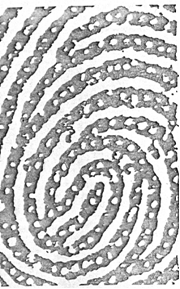 Пори